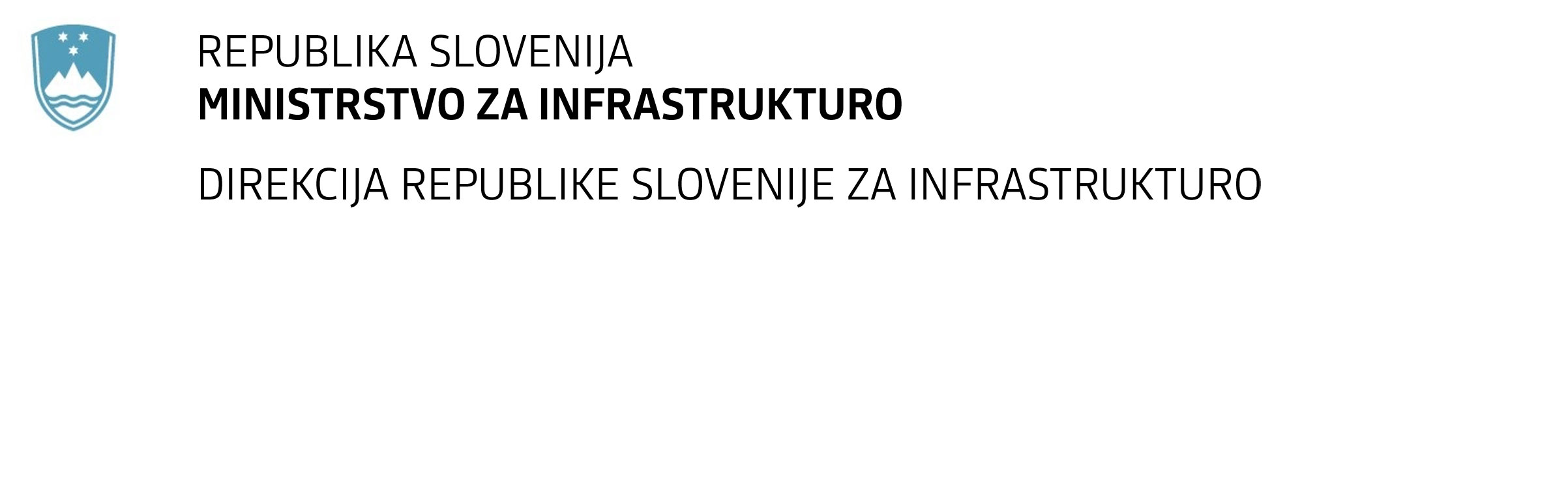 SPREMEMBA RAZPISNE DOKUMENTACIJE za oddajo javnega naročila Obvestilo o spremembi razpisne dokumentacije je objavljeno na "Portalu javnih naročil" in na naročnikovi spletni strani. Obrazložitev sprememb:Spremembe so sestavni del razpisne dokumentacije in jih je potrebno upoštevati pri pripravi ponudbe.Datum:»IZDELAVA STROKOVNIH PODLAG, OKOLJSKEGA POROČILA, DPN IN INVESTICIJSKE ZASNOVE ZA NADGRADNJO ŽELEZNIŠKE PROGE LJUBLJANA – JESENICE D.M. V KORIDORJU OBSTOJEČE PROGE«Spremeni se točka 3.2.3.2 Navodil za pripravo ponudbe/Seznam strokovnjakov tako, da spremenjena glasi:Spremeni se točka 2.6 Navodil za pripravo ponudbe, tako, da spremenjena glasi:	    »Finančna zavarovanjaFinančna zavarovanja lahko izdajo:banka v državi naročnika alituja banka preko korespondenčne banke v državi naročnikazavarovalnica v državi naročnika alituja zavarovalnica preko korespondenčne zavarovalnice v državi naročnika.«Spremeni se točka 2.6.1 Navodil za pripravo ponudbe, tako, da spremenjena glasi:»Zavarovanje za resnost ponudbe          Kot zavarovanje za resnost ponudbe mora ponudnik (pri skupni ponudbi katerikoli partner)               predložiti finančno zavarovanje v obliki bančne garancije ali kavcijskega zavarovanja           zavarovalnice skladno z vzorcem iz razpisne dokumentacije, v višini 200.000,00 EUR in z           veljavnostjo najmanj 130 dni od roka za oddajo ponudb. Finančno zavarovanje za resnost ponudbe naročnik unovči, če ponudnik:po roku za oddajo ponudb svojo ponudbo umakne ali  ne sklene pogodbe v določenem roku aliv določenem roku po sklenitvi pogodbe ne predloži garancije za dobro izvedbo pogodbenih obveznosti alipred podpisom pogodbe ne predloži zahtevanega dokazila o vpisu v imenik pristojne poklicne zbornice v Republiki Sloveniji.« Spremeni se točka 2.6.2 Navodil za pripravo ponudbe, tako, da spremenjena glasi:»Zavarovanje za dobro izvedbo pogodbenih obveznosti            Izvajalec je dolžan skladno z določili pogodbe in vzorcem iz razpisne dokumentacije najkasneje             v roku 10 delovnih dni od prejema sklenjene pogodbe naročniku izročiti finančno zavarovanje za             dobro izvedbo pogodbenih obveznosti v višini 5% pogodbene vrednosti (z DDV) v obliki bančne             garancije ali kavcijskega zavarovanja zavarovalnice skladno z vzorcem iz razpisne             dokumentacije z veljavnostjo vsaj še 30 dni po poteku obdobja za katero se sklepa ta pogodba.           Finančno zavarovanje za dobro izvedbo pogodbenih obveznosti naročnik lahko unovči, če            izvajalec svojih obveznosti do naročnika ne izpolni skladno s pogodbo.«Spremeni se točka 4.5 Navodil za pripravo ponudbe, tako, da spremenjena glasi:»Zavarovanje za resnost ponudbe         Kot zavarovanje za resnost ponudbe mora ponudnik (pri skupni ponudbi katerikoli partner)          predložiti bančno garancijo ali kavcijsko zavarovanje zavarovalnice, za katero veljajo  »Enotna            pravila za garancije na poziv (EPGP), revizija iz leta 2010, izdana pri MTZ pod št. 758«. Skeniran          original zavarovanja se priloži kot »pdf« dokument v razdelek »druge priloge««.Spremeni se 9. člen vzorca pogodbe, ki spremenjen glasi:»Izvajalec mora v roku deset (10) delovnih dni od prejema sklenjene pogodbe dostaviti naročniku finančno zavarovanje za dobro izvedbo pogodbenih obveznosti  kot pogoj za veljavnost pogodbe. Zavarovanje mora biti v skladu z razpisno dokumentacijo v višini 5 % od pogodbene vrednosti z DDV, ki jo lahko naročnik unovči v primeru, da izvajalec ne izpolnjuje s pogodbo dogovorjenih obveznosti.Finančno zavarovanje mora veljati vsaj še 30 dni po poteku obdobja za katero se sklepa ta pogodba.«